Cupa Liceelor la Ce? Unde? Când?9 martie 2014 – Liceul Gaudeamus (Chișinău)Runda 11. Dacă doriți să-i faceți unei domnișoare un compliment în arabă, puteți să-i spuneți: „Enti hiliua”, care ar însemna ”Ești frumoasă”, sau ”Ești dulce”. Apropo, rădăcina cuvântului arab „hiliua” a ajuns și în limba română. Î: Dar ce cuvânt provine de la el?Răspuns: HalvaComentariu: Semnificația inițială: dulce, apoi frumoasă.2. Conform fizicianului englez Walter Raleigh, EL este o situație paradoxală când o persoană care nu vrea să afle nimic nou întreabă o altă persoană, care nu poate să spună nimic nou.Î: Despre ce vorbește englezul, dacă acesta reprezintă un eveniment important și pentru voi?Răspuns: Examen3. Prima sa victorie sportivă, Isinbaeva a obținut-o la vârsta de trei ani. Î: Numiți profesia lui Rikki May, omul care a obținut această victorie împreună cu ea.Răspuns: JocheuComentariu: Isinbaeva este numele calului.4. [Întrebare cu premiu - ”Micul prinț” de Antoine de Saint-Exupery”]Atenție, în întrebare este un indiciu mic, dar principial, care poate să vă ajute!Cu ocazia aniversării zilei de naștere a unui autor, Marocul a pregătit un cadou deosebit. Cartea autorului, care este printre cele mai populare din lume, a fost tradusă în limba amazig, în care vorbesc unele triburi din Sahara. Î: Numiți cartea publicată în anul 1943, dacă aceasta se află în cutia neagră!Răspuns: Micul prințComentariu: ”un indiciu mic, dar principial” este indiciul. Acțiunea ”Micului prinț” are loc în pustiu, acolo unde autorul a făcut o aterizare forțată. ”Micul prinț” de Antoine de Saint-Exupery este a treia cea mai populară carte din lume, cu 140 milioane cărți vândute.5. Atenție, în întrebare sunt înlocuiri!Odată, Bernard Show a fost întrebat: ”Cum să scrii astfel încât să devii un scriitor celebru?”. Show a răspuns: ”De la X la Y”. Probabil că răspunsul lui Show este aproape de realitate, cu toate că asta nu l-a încurcat pe Omar Khayam să devină un poet celebru.Î: Scrieți în ordinea corectă, ce s-a înlocuit prin X și Y?Răspuns: X - stânga, Y - dreapta.Comentariu: Multe popoare scriu de la dreapta la stânga, însă majoritatea scriitorilor celebri au scris și scriu de la stânga la dreapta. Omar Khayam a fost un poet persan și a scris de la dreapta la stânga.6. Un laborator pentru proiectarea surselor de energie regenerabilă a creat niște colectoare speciale – instalații de obținere a energiei mai deosebite. Aceste colectoare au aceeași caracteristică specifică pe care o are și o plantă. Î: Ce plantă?
Răspuns: Floarea soareluiComentariu: Colectoarele își schimbă orientarea după soare, ceea ce le permite să obțină o cantitate maximă de energie solară.7. Publicitatea rețelei de fast-food Burger King, autorii căreia ar putea fi acuzați de publicitate neloială, sună așa: Mănâncă ca un împărat, și nu ca un...” Î: Continuați citatul cu un singur cuvânt!Răspuns: clovn8. 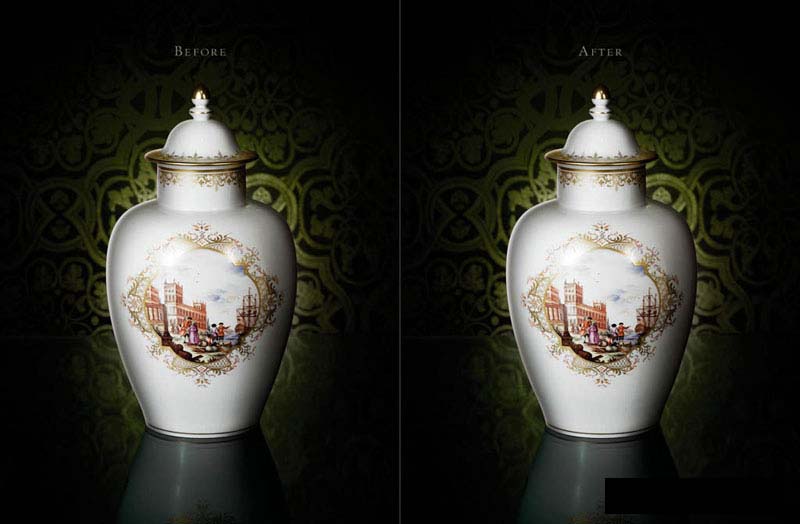 Aveți în față un poster publicitar, pe care am ascuns produsul căruia i se face publicitate. Sub vaza din stânga scrie „Înainte”, iar în dreapta – „După”. Î: Dar cărui produs i se face publicitate?Răspuns: cleiComentariu: După ce a fost lipită, vaza arată exact la fel ca și înainte de a fi spartă.9. Mult timp, spaniolii au menținut monopolul la creșterea și înmulțirea canarilor. Î: Spuneți cu exactitate, ce regulă au respectat ei foarte mult timp, la exportul canarilor în alte state europene?Răspuns: Exportau doar masculiComentariu: Astfel lipseau proprietarii acestora de posibilitatea de a înmulți canarii.10. Ostașii nepalezi gurchi se considerau cei mai neînfricați ostași ai imperiului Britanic. Se povestește că pe timpul celui de-al Doilea Război Mondial în armata gurchă a venit un ofițer englez pentru a recruta ostași pentru un desant. El s-a adresat lor: „Cine este de acord să sară din avion în mijlocul inamicului – un pas înainte!”. Însă gurchii mai întâi au întrebat: „Dar la ce înălțime va zbura avionul?” Fără a înțelege de ce au ei nevoie de această informație, ofițerul le-a spus: „Aproximativ 3000 de picioare”. După aceasta din șir au ieșit cam o treime de ostași. „Și asta sunt neînfricații gurchi, a întrebat sceptic ofițerul, restul s-au speriat?” „Dacă avionul ar fi zburat mai jos, ar fi căzut toți de acord”, i se explică lui. Cum s-a dovedit, naivii gurchi pur și simplu nu știau că... Î: Ce anume nu știau ei?Răspuns: … că vor avea parașute când vor sări.11. La mijlocul anilor ‘1990, un arhitect a avut o idee trăsnită, și anume - de a construi o statuie a Sfântului Ranieri, care cu sabia sa ar susține 14 mii de tone de marmură.Î: Protectorul cărui oraș este Sfântul Ranieri?Răspuns: PisaComentariu: Astfel, conform arhitectului, ar fi fost oprită înclinarea Turnului din Pisa.12. Conform publicității unui magazin de giuvaiergie, cu ajutorul producției sale poate fi făcută o ... Î: Amintiți-vă de un film celebru și spuneți absolut exact, ce anume?Răspuns: … ofertă care nu poate fi refuzată.Comentariu: Este fraza din filmul Godfather. Un bun inel de logodnă va face cererea în căsătorie de nerefuzat.Godfather[Melodie - The Godfather]Runda 213. Un proverb japonez spune că în aceste gropi mici uneori se prăbușesc cetăți întregi. Î: Dar unde pot fi ele văzute?Răspuns: pe obrajii femeilorSe acceptă: pe obraji14. Iată cum descrie un jurnalist impresiile sale după ce a făcut ceva: ”Imaginați-vă că pe ghețuș, mașina în care vă aflați se mișcă cu 110 km/oră, este ruptă în bucăți și din ea rămân doar roțile, bara de protecție și ușile. După care, fără a reduce viteza, automobilul se culcă pe o parte.”Î: Ce a descris jurnalistul în așa mod?Răspuns: BobulComentariu: Este vorba despre coborârea cu un bob sportiv.15.  În august 1973, în acest oraș a avut loc un eveniment care a dus la un proces judiciar, două căsătorii, dar și apariția unui nou termen, pe care unii îl cunosc greșit.Î: În ce oraș a avut loc aceasta?Răspuns: StockholmComentariu: Termenul ”Sindromul Stockholm” a apărut după cazul ostaticilor de la Kreditbanken din Stockholm. În rezultat, 2 domnișoare ostatece s-au căsătorit cu cei care le țineau captive. Mulți numesc fenomenul – ”Sindromul Helsinki”.16. [Întrebare cu premiu - ”Mândrie și prejudecată” de Jane Austen]Atenție, ALFA și BETA sunt înlocuiri!Psihologul social, Leon Rappoport, vorbind despre creșterea nivelului toleranței din SUA menționează că acolo este popular umorul care implică diverse minorități. Acesta însă, nu este un fapt negativ, pentru că în SUA umorul legat de minorități dă dovadă de ALFA, și nu de BETA. ”ALFA și BETA” este numele unui roman publicat în anul 1813.Î: Despre ce roman este vorba, dacă el se află acum în cutia neagră?Răspuns: ”Mândrie și prejudecată”.Comentariu: Autor - Jane Austen. Conform părerii lui Rappoport, în SUA, umorul cu minorități exprimă mândria, și nu o prejudecată.17. Matematiciana Jean Sammet a participat la crearea câtorva dintre ELE. Pe coperta cărții ei, numele LOR este scris pe cărămizi care alcătuiesc o construcție cu o reputație proastă.Î: Numiți-le pe ELE prin 3 cuvinte!Răspuns: limbaje de programareComentariu: Pe copertă, numele limbajelor de programare sunt scrise pe cărămizi care formează Turnul Babel.18. Cred că v-ar fi destul de greu să construiți un turn stabil din 5-6 cești. În schimb pe un poster dedicat unui anumit domeniu, sunt reprezentate 15 cești albe, puse una peste alta și care nu cad.Î: Ce reprezintă pe poster turnul respectiv?Răspuns: Coloana vertebralăComentariu: Domeniul este medicina coloanei vertebrale.19. Ele sunt în jur de 25.000. Ele nu sunt egale ca mărime, au fost construite din materiale diverse și se află la o distanță de ”două zboruri ale săgeții” una de alta.Î: Nu vă întreb ce sunt ele, dar ce le leagă una de alta?Răspuns: Marele Zid ChinezescComentariu: Ele sunt turnurile Marelui Zid Chinezesc.20. 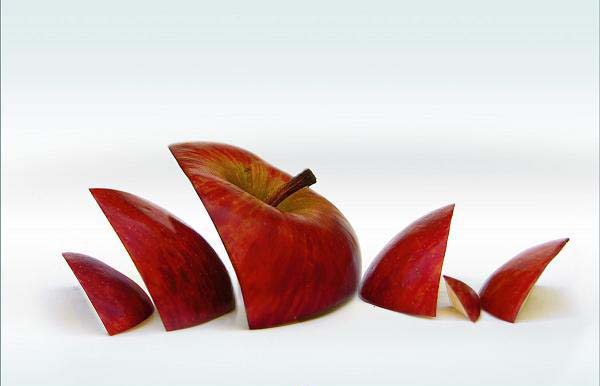 Î: Numiți cu exactitate, care cursă aeriană este promovată cu ajutorul imaginii primite?Răspuns: ”New York - Sidney”.Se acceptă: Răspunsul care conține ambele orașe.Comentariu: Mărul simbolizează New Yorkul, iar forma construită amintește de Opera din Sidney.21. În Europa Medievală, cele plate erau accesibile doar aristocrației și erau considerate prețioase. Cele care nu erau plate erau mai ieftine și erau folosite, de exemplu, de vrăjitoarele autodeclarate.Î: Ce sunt ele?Răspuns: Oglinzi22. Odată, legiunile lui Cezar, plecând departe spre nord, au decis să se întoarcă înapoi pe o altă cale. Unii consideră că astfel a apărut ea.Î: Ce este ea?Răspuns: Expresia ”Toate drumurile duc la Roma”23. Editorii cărții recordurilor Guinness au anumite reguli. De pildă, o rută maritimă se consideră că este în jurul lumii dacă trece prin două puncte opuse ale suprafeței terestre, distanța între care nu e mai mică de 20000 kilometri și în același timp cel puțin de două ori... Î: Ce face linia de două ori?Răspuns: Intersectează ecuatorul.24. „Noi toți doream ca fotograful să-și facă mai repede lucrul – în jur se adunase prea multă lume, și eu tot spuneam: Haideți mai repede, toți într-un pas!” Nu vă rugăm să spuneți cui aparțin aceste cuvinte. Î: Pur și simplu numiți strada pe care avea loc filmarea.Răspuns: Abbey RoadComentariu: Se povestește despre filmările foto pentru coperta albumului „Abbey Road” de Beatles[Melodie de pe Abbey Road de The Beatles]Runda 325. Într-o revistă de modă am găsit următorul sfat fetelor mondene: „Când sunteți fotografiate la o petrecere mondenă, uitându-vă la fotograf, întotdeauna stați în partea dreaptă”. Î: De ce?Răspuns: Fiindcă numele de sub poză o să fie scris primul26. Medicul obstretician maghiar care a trăit în secolul 19, Ignaz Semmelweis a reușit să reducă semnificativ răspândirea bolilor, începând să facă regulat o anumită acțiune înainte de a primi nașterile. Cu mult timp înainte, o anumită persoană a devenit celebră pentru că a făcut aceeași acțiune, o singură dată.Î: Despre ce acțiune este vorba?Răspuns: Spălarea pe mâiniComentariu: Se face trimitere la Pontiu Pilat.27. În timpul celui de-al doilea război mondial, în armata SUA, în calitate de cifratori erau utilizați mulți indieni din tribul navaho. Elaboratorii cifrului au inventat o mulțime de termeni și noțiuni noi, care lipseau în limba navaho. Astfel, beș-lo (peștele de fier) însemna submarin, da-he-ti-hi (pasărea tunetului) – avion de vânătoare, iar beș-be-cea-he (cușmă de fier) însemna Germania. Î: Dar ce țară era cifrată ca deba-de-nih (oaie-durere)?Răspuns: SpaniaComentariu: În engleză Sheep-pain.28. Întrebare cu premiu – o cutie cu ciocolate.Atenție, în întrebare sunt înlocuiri!Povestind despre crearea planșetei iPad, Steve Jobs și-a amintit că spera să facă un computer foarte simplu și clar, care să fie bun chiar și pentru ”acționarul companiei”. Î: Numele și prenumele cărui personaj au fost înlocuite prin ”acționarul companiei”.Răspuns: Forrest GumpComentariu: În film, acesta devine acționar al unei companii, care după părerea lui se ocupă cu fructele, pe nume Apple. 29. Î: Ce ființă este numită de Bergnard Grimjek ”apărător natural al elefanților și zebrelor în cazurile când omul încearcă să le ia patria”, dacă aceasta nu poate fi întâlnită în Republica Moldova și foarte bine că este așa?Răspuns: musca țețe30. Într-o școală auto era atârnat un poster, cu inscripția: „Având automobil, poți vedea o lume întreagă. De tine depinde...”. Î: Continuați fraza!Răspuns: Lumea ceea sau lumea aceasta.Se acceptă: După sens.31. În 1904, pe străzile New-York-ului a apărut un propovăduitor ciudat. El stătea la intrarea într-o clădire și interzicea orășenilor să intre încolo, spunând că ceea ce este acolo e de la necuratul și asta e cea mai îngrozitoare încercare de a deveni egali lui Dumnezeu.Î: Dar ce invenție era demonstrată în clădirea aceea?Răspuns: Cinematograful32. 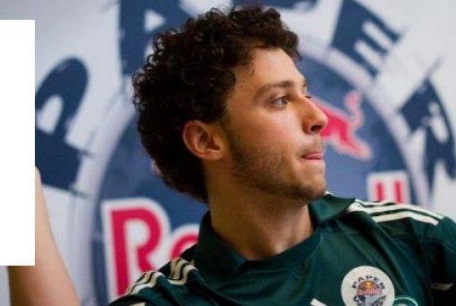 Aveți în imagine participantul la o competiție care se desfășoară în trei discipline: cea mai lungă distanță, cea mai lungă planare și aerobatică. Î: Numiți prin 3 cuvinte obiectul ținut în mână de participant!Răspuns: Avion de hârtie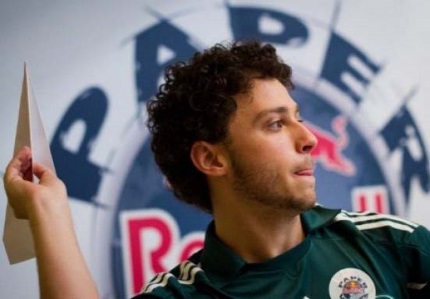 Comentariu: Primul campionat oficial de aruncare a avioanelor de hârtie a avut loc în anul 2006.33. Se consideră că pictorul francez Camil Coro făcea aceasta pentru a-și ajuta prietenii mai puțin renumiți – pictori care se confruntau cu probleme materiale. Drept urmare, cu probleme se confruntă acum experții contemporani. Î: Dar ce anume făcea Coro?Răspuns: Semna picturile prietenilor cu numele săuSe acceptă: După sens34. Pentru a obține succes cu oricare din elementele acestei activități, sunt suficiente doar 7,5 grade. Se povestește că, căutătorii de aur care s-au îmbogățit în timpul goanei după aur, când se odihneau, utilizau în această activitate sticle de vin francez. Î: Numiți această activitate.Răspuns: Bowling.Comentariu: Pentru ca o popică să cadă, este suficient ca ea să se încline cu 7,5 grade.35. Charles Ledbiter menționa într-un articol că trenurile și vapoarele, deși au o forță impresionantă, lucrează pe lemne și cărbune. Î: Dar ce anume promova articolul respectiv?Răspuns: mâncarea vegetarianăComentariu: Ledbiter menționa că și așa mașini puternice pot lucra pe combustibil de origine vegetală.36. Sunt multe cântece dedicate oamenilor. De exemplu, cântecul lui Boris Grebenșikov – ”4D sau Ultima zi a lunii august” este dedicat unei personalități celebre. Piesa ”Candle in the wind” de Elton John este dedicată aceleiași personalități.Î: Numiți personalitatea!Răspuns: Prințesa DianaComentariu: 4D se descifrează ca ”For D” (pentru D), iar 31 august este data decesului prințesei.[Melodie - Candle in the wind de Elton John]Runda 437. 1964 – capul. 1984 – mâna. 1998 – iar capul. Aceasta este cronica tragicelor evenimente. Acum câțiva ani, ea a fost a fost îmbrăcată cu un voal musulman. Anul trecut, aceasta a împlinit 100 de ani. Î: Dar în ce capitală europeană se află ea?Răspuns: CopenhagaComentariu: Este vorba despre statuia Micii sirene, care în anii respectivi devenea jertfa vandalilor care furau părțile respective ale corpului. Voalul musulman a fost îmbrăcat cu ocazia protestelor musulmanilor împotriva caricaturilor daneze cu Mahomed.38. Tony Esposito a spus odată că nu știe de ce cuiva i-ar plăcea ca în el să fie aruncate, timp de o oră, pietre, după care a adăugat că ”totuși, acesta este lucrul lui”.Î: Răspundeți prin 3 cuvinte, care este specializarea lui Tony, dacă în Republica Moldova astfel de specialiști sunt foarte puțini!Răspuns: Portar de hocheiComentariu: Tony Esposito este un fost portar de hochei care a evoluat pentru naționalele Canadei și SUA.39. La începutul anilor ‘1930, Douglas Shearer a invitat în studioul său trei tenori renumiți și i-a rugat să cânte câte o singură notă. După aceasta, sunetele au fost combinate și redactate. Ceea ce s-a primit în final a devin cunoscut la nivel mondial. Î: Nu vă rog să reproduceți ceea ce s-a primit, dar scrieți numele personajului căruia îi sunt atribuite sunetele, dacă acesta a fost creat de Edgar Rice Burroughs, în al doilea deceniu al secolului XX.Răspuns: TarzanComentariu: Este vorba despre strigătul lui Tarzan.[Sunete - Tarzan]40. Honore de Balsac scria în cartea sa ”Splendoarea și mizeria curtezanelor” că sunt 3 categorii de persoane care se pot simți peste tot ca acasă. Aceștia sunt regii, domnișoarele, …Î: Dar care este a 3-a categorie?Răspuns: Hoții41. Ce numea dramaturgul francez Adrien Decourcelle ”fiica bogăției și mama sărăciei”?Răspuns: Lenea42. La data de 17 iulie 1955, o persoană celebră a spus următoarele cuvinte la deschiderea unui anumit obiectiv: ”Noi ÎL dedicăm idealurilor, speranțelor și evenimentelor grele care au creat America, în speranța că EL va fi un motiv de bucurie și inspirație pentru întreaga lume!” Este cunoscut faptul că în calitate de inspirație pentru crea LUI a servit insula lui Tom Sawyer.Î: Dacă vă dați seama despre ce obiectiv este vorba, veți spune cine ținea cuvântarea!Răspuns: Walt DisneyComentariu: Obiectivul care era deschis este Disneyland-ul din California.43. După spusele autorului, romanul este o alegorie ce ne vorbește despre lupta europenilor cu fascismul. Multe ediții ale romanului au fost publicate având coperta de culoare cafenie.Î: Numiți romanul printr-un cuvânt din 5 litere!Răspuns: CiumaComentariu: Autor - Albert Camus. Fascismul este numit ”ciuma cafenie”.44. [Întrebare cu premiu - ”Robinson Crusoe” de Daniel Defoe]Un marinar beat-criță a fost pedepsit foarte crunt, pedeapsă după care el timp de 4 ani nu a băut deloc alcool. Chiar în prima zi după atâția ani de abținere el s-a îmbătat până la pierderea cunoștinței. Obișnuit cu laptele de capră, fructele și apa de izvor, câteva zile după aceasta el a fost grav bolnav. Mai târziu el și-a continuat cariera de marinar, și în funcția de căpitan-adjunct al unei nave militare a murit lângă coasta Africii, în 1721. El și-a povestit istoria, aflându-se în Bristol, ziaristului Richard Still, care a publicat-o în câteva numere ale revistei „Englezul”. Î: Prototip al cui a servit această persoană?Răspuns: Robinson Crusoe.Comentariu: În anii 1703-1707 piratul William Dampier, după a doua călătorie circumterestră, a început să se ocupe cu pirateria în oceanul Pacific. Aici el, drept pedeapsă, l-a deparcat pe un atol nelocuit pe un marinar beat-criță, Alexandru Selkirk, care și a devenit prototipul lui Robinson Crusoe.45. În acest caz, englezul pomenește piatra sau cărămida, francezul - fierul de călcat, iar germanul - o rață de plumb.Î: Dar ce unealtă pomenim noi?Răspuns: ToporulComentariu: Este vorba despre idiomul ”a se duce la fund ca toporul”.46. ”Primo” - de la 3 luni la 2 ani, ”Duplo” - de la 2 la 4 ani, ”System” - de la 4 la 12 ani, ”Tehnic” - de la 7 la 16 ani, ”Scala” - pentru fete.Î: Scrieți numele propriu care le reunește pe toate acestea!Răspuns: LegoComentariu: Diferite mărci ale Lego.47. Î: Ce trebuie să facă un șofer japonez care a lovit un pieton, conform legislației japoneze, înainte de a chema urgența?Răspuns: Să-și ceară scuze48. Cu toate că au fost arătate doar 38 de zile, Harold Ramis spune că EA a durat 10 ani. În această perioadă, personajul principal nu s-a schimbat deloc, ceea ce nu trebuie să ne mire.Î: Numiți-o pe EA prin 2 cuvinte, dacă aceasta este și denumirea filmului!Răspuns: Ziua cârtițeiComentariu: Harold Ramis este regizorul filmului. Conform lui, Phil petrece aceeași zi timp de 10 ani.[Melodie - I Got You, Babe - Groundhog Day]